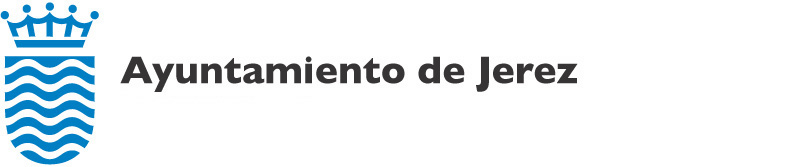 RESOLUCIÓN ALCALDÍAEn uso de las facultades que me están conferidas y en ejecución del acuerdo adoptado por la Junta de Gobierno Local, en Sesión celebrada el 18 de julio de 2019,  sobre determinación del número y régimen del Personal Eventual, vengo en disponer el nombramiento de Doña Violeta Márquez Ruíz, con DNI Núm.: ***2749**  como Funcionaria de Empleo Eventual en calidad de Asesora del  Grupo Municipal  Adelante Jerez, con dedicación a tiempo completo, con una retribución bruta anual de  30.000,00 €, distribuidas en 14 pagas, revisables según lo dispuesto en la Ley de Presupuestos Generales del Estado o normativa estatal de aplicación a los empleados del sector público".05/08/2019